Перечень востребованных профессий  Свердловской области размещен в разделе «Профориентация молодежи» информационного сайта Департамента (http://szn.gossaas.egov66.ru) в разделе «Карточки профессий (специальностей), востребованных на региональном рынке труда  и требующие прохождения профессиональной подготовки.	Карточки содержат информацию о профессиональных стандарта, размере заработной платы (по вакансиям) в Свердловской области, размещенных на информационном портале «Работа в России», возможностях трудоустройства, перспективах развития профессии и возможностях прохождения профессиональных проб в профессиональных образовательных  организациях в Свердловской области.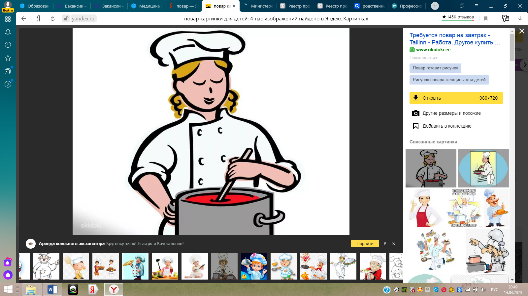 ПОВАР